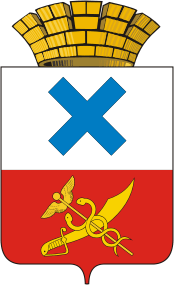 Глава Городского округа «город Ирбит»Свердловской областиПОСТАНОВЛЕНИЕот  9  апреля 2021 года  № 60 -ПГг. ИрбитО развитии застроенной территории в районе улиц Володарского-Орджоникидзе города ИрбитаВ соответствии со статьёй 46.1 Градостроительного кодекса Российской Федерации, статьёй 27 Устава Городского округа «город Ирбит» Свердловской областиПОСТАНОВЛЯЮ:  Определить территорией, подлежащей развитию, застроенную территорию в районе улиц Володарского-Орджоникидзе в городе Ирбите площадью 3654 кв. метра, границы которой определены в соответствии со схемой расположения (прилагается).  Отделу имущественных и земельных отношений администрации Городского округа «город Ирбит»:организовать работу по изъятию для муниципальных нужд земельного участка, на котором расположен жилой дом № 17 по улице Володарского, и жилые помещения в нём в порядке, установленном статьей 32 Жилищного кодекса Российской Федерации;осуществить подготовку проведения аукциона на право заключения договора о развитии застроенной территории в порядке, установленном действующим законодательством. Признать утратившим силу постановление главы Муниципального образования город Ирбит от 28.08.2018 года № 148-ПГ «О развитии застроенной территории в районе улицы Орджоникидзе». Контроль за исполнением настоящего постановления оставляю за собой.Настоящее постановление опубликовать в общественно-политической газете «Восход» и разместить на официальном сайте администрации Городского округа «город Ирбит» Свердловской области (www.moirbit.ru).Глава Городского округа«город Ирбит» Свердловской области                                                         Н.В. ЮдинПриложение № 1к постановлению главыГородского округа «город Ирбит»Свердловской областиот 9.04.2021  № 60-ПГСХЕМАрасположения территории, подлежащей развитиюв районе улиц Володарского-ОрджоникидзеГородского округа «город Ирбит» Свердловской области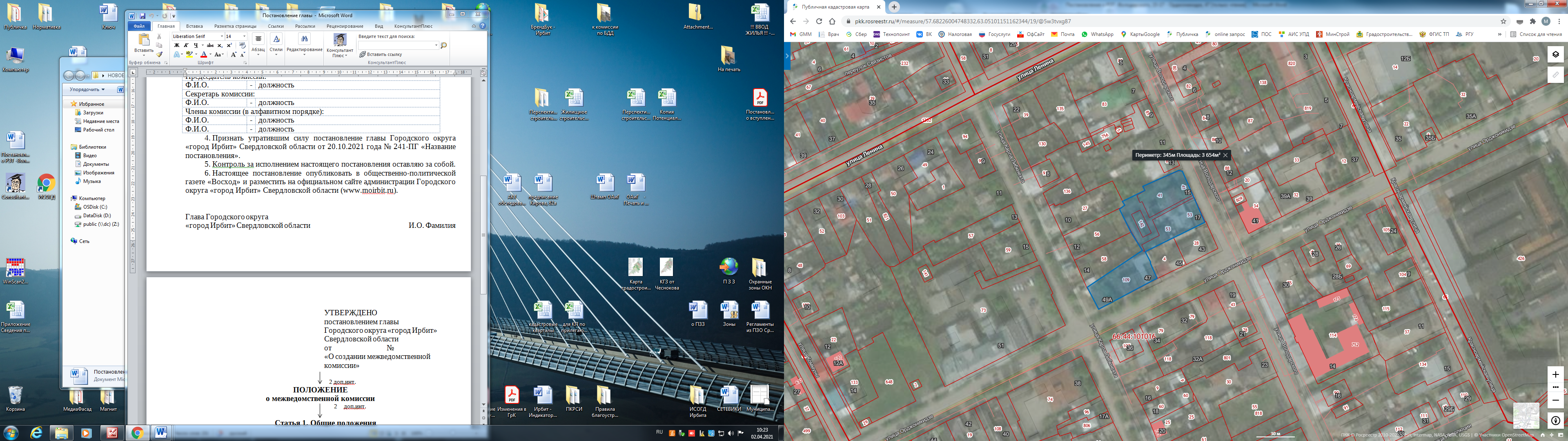 